Преобразование существующей таблицы в репликационнуюВыполняется в программе DBmeta.exeВ списке таблиц выбрать целевую таблицу и в поле Replication type установить его в значение  Document (to centre).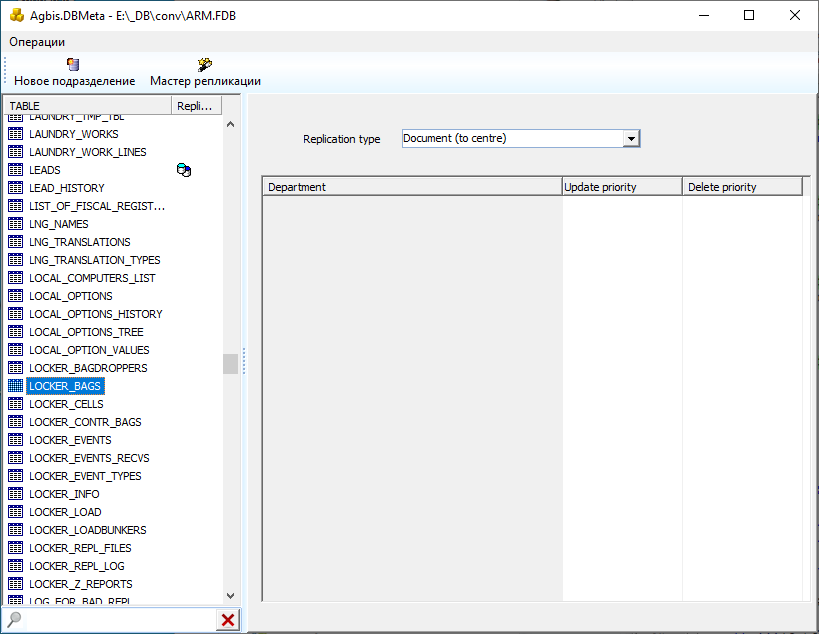 Пункт меню  Операции/Commit changes . Скопировать скрипт из открывшегося окна и вставить его в файл со скриптом.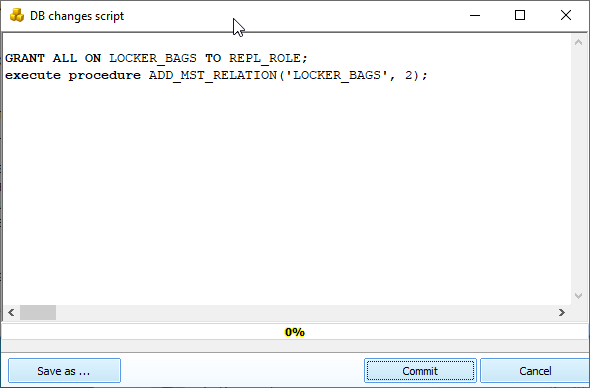 Пунк меню Операции / Replication struct / Создать/удалить для выбранной таблице . Скопировать скрипт из открывшегося окна и добавить его в файл со скриптом, созданным в п. 2.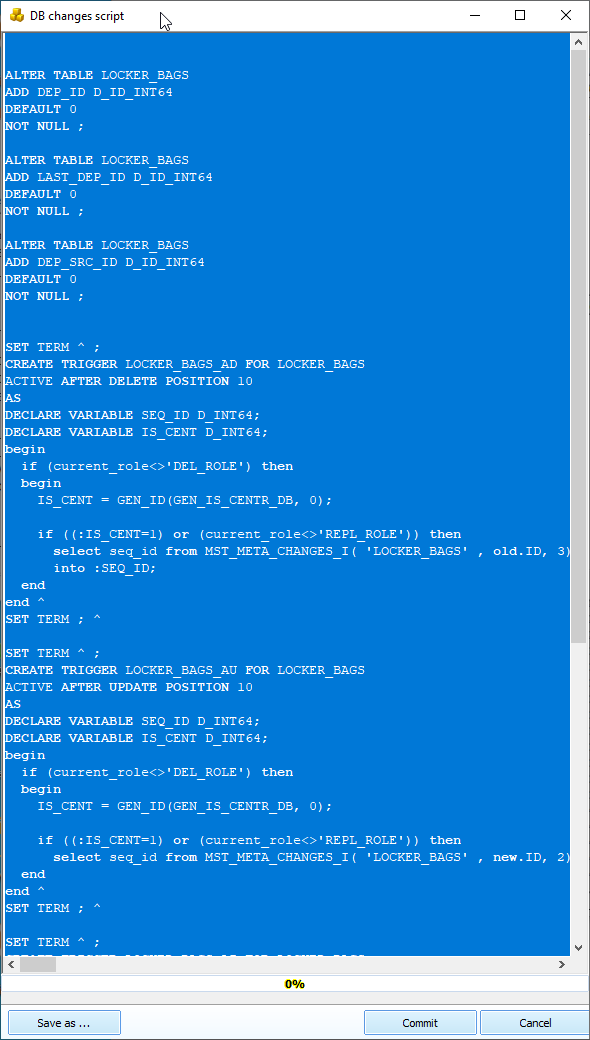 Разделить общий скрипт на две части. Первая часть скрипта:  для всех БДGRANT ALL ON LOCKER_BAGS TO REPL_ROLE;execute procedure ADD_MST_RELATION('LOCKER_BAGS', 2);ALTER TABLE LOCKER_BAGSADD DEP_ID D_ID_INT64DEFAULT 0 NOT NULL ;ALTER TABLE LOCKER_BAGSADD LAST_DEP_ID D_ID_INT64DEFAULT 0 NOT NULL ;ALTER TABLE LOCKER_BAGSADD DEP_SRC_ID D_ID_INT64DEFAULT 0 NOT NULL ;Вторая часть скрипта: для репликационной БДSET TERM ^ ; CREATE TRIGGER LOCKER_BAGS_AD FOR LOCKER_BAGS ACTIVE AFTER DELETE POSITION 10 ASDECLARE VARIABLE SEQ_ID D_INT64;DECLARE VARIABLE IS_CENT D_INT64;begin   if (current_role<>'DEL_ROLE') then  begin    IS_CENT = GEN_ID(GEN_IS_CENTR_DB, 0);    if ((:IS_CENT=1) or (current_role<>'REPL_ROLE')) then      select seq_id from MST_META_CHANGES_I( 'LOCKER_BAGS' , old.ID, 3)      into :SEQ_ID;  endend ^ SET TERM ; ^SET TERM ^ ; CREATE TRIGGER LOCKER_BAGS_AU FOR LOCKER_BAGS ACTIVE AFTER UPDATE POSITION 10 ASDECLARE VARIABLE SEQ_ID D_INT64;DECLARE VARIABLE IS_CENT D_INT64;begin   if (current_role<>'DEL_ROLE') then  begin    IS_CENT = GEN_ID(GEN_IS_CENTR_DB, 0);    if ((:IS_CENT=1) or (current_role<>'REPL_ROLE')) then      select seq_id from MST_META_CHANGES_I( 'LOCKER_BAGS' , new.ID, 2) into :SEQ_ID;   endend ^ SET TERM ; ^SET TERM ^ ; CREATE TRIGGER LOCKER_BAGS_AI FOR LOCKER_BAGS ACTIVE AFTER INSERT POSITION 10 ASDECLARE VARIABLE SEQ_ID D_INT64;DECLARE VARIABLE IS_CENT D_INT64;begin   if (current_role<>'DEL_ROLE') then  begin    IS_CENT = GEN_ID(GEN_IS_CENTR_DB, 0);    if ((:IS_CENT=1) or (current_role<>'REPL_ROLE')) then      select seq_id from MST_META_CHANGES_I( 'LOCKER_BAGS' , new.ID, 1) into :SEQ_ID;   endend ^ SET TERM ; ^SET TERM ^ ;CREATE TRIGGER LOCKER_BAGS_AA FOR LOCKER_BAGSACTIVE BEFORE UPDATE POSITION 15AS begin  if (current_role<>'REPL_ROLE') then  begin    new.LAST_DEP_ID=0;  end    end^SET TERM ; ^